TRAINING AND EXPERIENCEPLEASE DETAIL ALL TRAINING AND EXPERIENCE VISITING MEDICAL OFFICER APPOINTMENTS ATTACH EXTRA PAGE IF REQUIREDSECTION 1 		HOSPITAL TRAINING INCLUDING REGISTRATION YEARSECTION 2A		GENERAL PRACTICE TRAINING IN  OR OVERSEAS(Note: Minimum acceptable part-time experience is 10.5 hours (3 sessions) per week in the one practice for a minimum of one month)Position Name :	_____________________________________________________Start Date :_________________________    Finish Date :_______________________		      dd/mm/yy				              dd/mm/yyFor this position only, what hours did you work each day? (eg. 8am to 5pm)Were ALL the hours worked in this position in general practice as it is defined in ?Yes           No If No, or if you are unsure, please outline the amount of time per week you spent in the following duties:SECTION 2B		GENERAL PRACTICE TRAINING IN (Note: Minimum acceptable part-time experience is 10.5 hours (3 sessions) per week in the one practice for a minimum of one month)OFFICE USE ONLY RACGP CENSOR IN CHIEF Application Approved:     Yes              No               Deferred    Censor Name: …………………………………………..      Signature: ……………………………………     Date:…..…/……../………..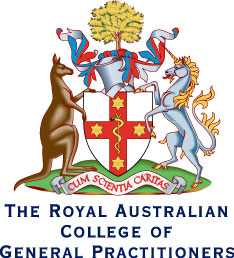 THE  OF GENERAL PRACTITIONERSFellowship via  Conjoint ExamApplication FormOFFICE USE ONLYDate Received:	RACGP Number: ……………………RACGP Number: ……………………RACGP Number: ……………………RACGP Number: ……………………RACGP Number: ……………………RACGP Number: ……………………RACGP Fellowship requires –Completion of this application form with attached documentation as requiredCurrent medical registrationCurrent membership with the RACGPEvidence of participation in recognised QI & CPD activities Nomination of two (2) referees; one of whom must be a financial Fellow of the RACGP AND  EITHERSuccessful completion of a RACGP Assessment process plus a minimum of seven (7) years postgraduate medical experience, of which five (5) years or its part-time equivalent must have been in General Practice.ORSuccessful completion of a RACGP Assessment process plus successful completion of a RACGP approved Vocational Training ProgramRACGP Fellowship requires –Completion of this application form with attached documentation as requiredCurrent medical registrationCurrent membership with the RACGPEvidence of participation in recognised QI & CPD activities Nomination of two (2) referees; one of whom must be a financial Fellow of the RACGP AND  EITHERSuccessful completion of a RACGP Assessment process plus a minimum of seven (7) years postgraduate medical experience, of which five (5) years or its part-time equivalent must have been in General Practice.ORSuccessful completion of a RACGP Assessment process plus successful completion of a RACGP approved Vocational Training ProgramRACGP Fellowship requires –Completion of this application form with attached documentation as requiredCurrent medical registrationCurrent membership with the RACGPEvidence of participation in recognised QI & CPD activities Nomination of two (2) referees; one of whom must be a financial Fellow of the RACGP AND  EITHERSuccessful completion of a RACGP Assessment process plus a minimum of seven (7) years postgraduate medical experience, of which five (5) years or its part-time equivalent must have been in General Practice.ORSuccessful completion of a RACGP Assessment process plus successful completion of a RACGP approved Vocational Training ProgramRACGP Fellowship requires –Completion of this application form with attached documentation as requiredCurrent medical registrationCurrent membership with the RACGPEvidence of participation in recognised QI & CPD activities Nomination of two (2) referees; one of whom must be a financial Fellow of the RACGP AND  EITHERSuccessful completion of a RACGP Assessment process plus a minimum of seven (7) years postgraduate medical experience, of which five (5) years or its part-time equivalent must have been in General Practice.ORSuccessful completion of a RACGP Assessment process plus successful completion of a RACGP approved Vocational Training ProgramRACGP Fellowship requires –Completion of this application form with attached documentation as requiredCurrent medical registrationCurrent membership with the RACGPEvidence of participation in recognised QI & CPD activities Nomination of two (2) referees; one of whom must be a financial Fellow of the RACGP AND  EITHERSuccessful completion of a RACGP Assessment process plus a minimum of seven (7) years postgraduate medical experience, of which five (5) years or its part-time equivalent must have been in General Practice.ORSuccessful completion of a RACGP Assessment process plus successful completion of a RACGP approved Vocational Training ProgramRACGP Fellowship requires –Completion of this application form with attached documentation as requiredCurrent medical registrationCurrent membership with the RACGPEvidence of participation in recognised QI & CPD activities Nomination of two (2) referees; one of whom must be a financial Fellow of the RACGP AND  EITHERSuccessful completion of a RACGP Assessment process plus a minimum of seven (7) years postgraduate medical experience, of which five (5) years or its part-time equivalent must have been in General Practice.ORSuccessful completion of a RACGP Assessment process plus successful completion of a RACGP approved Vocational Training ProgramRACGP Fellowship requires –Completion of this application form with attached documentation as requiredCurrent medical registrationCurrent membership with the RACGPEvidence of participation in recognised QI & CPD activities Nomination of two (2) referees; one of whom must be a financial Fellow of the RACGP AND  EITHERSuccessful completion of a RACGP Assessment process plus a minimum of seven (7) years postgraduate medical experience, of which five (5) years or its part-time equivalent must have been in General Practice.ORSuccessful completion of a RACGP Assessment process plus successful completion of a RACGP approved Vocational Training ProgramRACGP Fellowship requires –Completion of this application form with attached documentation as requiredCurrent medical registrationCurrent membership with the RACGPEvidence of participation in recognised QI & CPD activities Nomination of two (2) referees; one of whom must be a financial Fellow of the RACGP AND  EITHERSuccessful completion of a RACGP Assessment process plus a minimum of seven (7) years postgraduate medical experience, of which five (5) years or its part-time equivalent must have been in General Practice.ORSuccessful completion of a RACGP Assessment process plus successful completion of a RACGP approved Vocational Training ProgramFamily Name  (Please print):................................................................. Given names:	Practice address:	P/code:…………..       Phone No:…..	………………………………….  Email: ………………………………………………….Home address:	P/code:…………..      Phone No:…..………………………………….   Email: …………………………………………………Date of Birth: ……/………/……….                        Sex:    Male             Female  Family Name  (Please print):................................................................. Given names:	Practice address:	P/code:…………..       Phone No:…..	………………………………….  Email: ………………………………………………….Home address:	P/code:…………..      Phone No:…..………………………………….   Email: …………………………………………………Date of Birth: ……/………/……….                        Sex:    Male             Female  Family Name  (Please print):................................................................. Given names:	Practice address:	P/code:…………..       Phone No:…..	………………………………….  Email: ………………………………………………….Home address:	P/code:…………..      Phone No:…..………………………………….   Email: …………………………………………………Date of Birth: ……/………/……….                        Sex:    Male             Female  Family Name  (Please print):................................................................. Given names:	Practice address:	P/code:…………..       Phone No:…..	………………………………….  Email: ………………………………………………….Home address:	P/code:…………..      Phone No:…..………………………………….   Email: …………………………………………………Date of Birth: ……/………/……….                        Sex:    Male             Female  Family Name  (Please print):................................................................. Given names:	Practice address:	P/code:…………..       Phone No:…..	………………………………….  Email: ………………………………………………….Home address:	P/code:…………..      Phone No:…..………………………………….   Email: …………………………………………………Date of Birth: ……/………/……….                        Sex:    Male             Female  Family Name  (Please print):................................................................. Given names:	Practice address:	P/code:…………..       Phone No:…..	………………………………….  Email: ………………………………………………….Home address:	P/code:…………..      Phone No:…..………………………………….   Email: …………………………………………………Date of Birth: ……/………/……….                        Sex:    Male             Female  Family Name  (Please print):................................................................. Given names:	Practice address:	P/code:…………..       Phone No:…..	………………………………….  Email: ………………………………………………….Home address:	P/code:…………..      Phone No:…..………………………………….   Email: …………………………………………………Date of Birth: ……/………/……….                        Sex:    Male             Female  Family Name  (Please print):................................................................. Given names:	Practice address:	P/code:…………..       Phone No:…..	………………………………….  Email: ………………………………………………….Home address:	P/code:…………..      Phone No:…..………………………………….   Email: …………………………………………………Date of Birth: ……/………/……….                        Sex:    Male             Female  Preferred mailing address Preferred mailing address Preferred mailing address Practice   Practice   Practice   Home  Home  DETAILS OF QUALITY IMPROVEMENT & CONTINUING PROFESSIONAL DEVELOPMENT (QI&CPD)Undertaken in the previous twelve months(attach RACGP credit point statement or extra page if required)DETAILS OF QUALITY IMPROVEMENT & CONTINUING PROFESSIONAL DEVELOPMENT (QI&CPD)Undertaken in the previous twelve months(attach RACGP credit point statement or extra page if required)DETAILS OF QUALITY IMPROVEMENT & CONTINUING PROFESSIONAL DEVELOPMENT (QI&CPD)Undertaken in the previous twelve months(attach RACGP credit point statement or extra page if required)DETAILS OF QUALITY IMPROVEMENT & CONTINUING PROFESSIONAL DEVELOPMENT (QI&CPD)Undertaken in the previous twelve months(attach RACGP credit point statement or extra page if required)DETAILS OF QUALITY IMPROVEMENT & CONTINUING PROFESSIONAL DEVELOPMENT (QI&CPD)Undertaken in the previous twelve months(attach RACGP credit point statement or extra page if required)DETAILS OF QUALITY IMPROVEMENT & CONTINUING PROFESSIONAL DEVELOPMENT (QI&CPD)Undertaken in the previous twelve months(attach RACGP credit point statement or extra page if required)DETAILS OF QUALITY IMPROVEMENT & CONTINUING PROFESSIONAL DEVELOPMENT (QI&CPD)Undertaken in the previous twelve months(attach RACGP credit point statement or extra page if required)Office Use Onlyevidence attachedPlease tick the appropriate box and supply evidence as required.Please tick the appropriate box and supply evidence as required.Please tick the appropriate box and supply evidence as required.Please tick the appropriate box and supply evidence as required.Please tick the appropriate box and supply evidence as required.Please tick the appropriate box and supply evidence as required.Please tick the appropriate box and supply evidence as required.Office use onlyevidence attachedHave you sat and passed the RACGP Conjoint Examination?Have you sat and passed the RACGP Conjoint Examination?Have you sat and passed the RACGP Conjoint Examination?Have you sat and passed the RACGP Conjoint Examination?  Yes      No     No   If yes, please attach the confirmation letter from the Hong Kong College of Family PhysiciansIf yes, please attach the confirmation letter from the Hong Kong College of Family PhysiciansIf yes, please attach the confirmation letter from the Hong Kong College of Family PhysiciansIf yes, please attach the confirmation letter from the Hong Kong College of Family PhysiciansMEDICAL QUALIFICATIONS AND REGISTRATIONMEDICAL QUALIFICATIONS AND REGISTRATIONMEDICAL QUALIFICATIONS AND REGISTRATIONMEDICAL QUALIFICATIONS AND REGISTRATIONMEDICAL QUALIFICATIONS AND REGISTRATIONAcademic BackgroundDateQualificationUniversity/College/CountryOffice Use OnlyPrimary QualificationOther Medical QualificationsNon Medical QualificationsMedical RegistrationDateRegistering BodyRegistering BodyOffice Use OnlyProvisionalFullPlease AttachPlease AttachPlease AttachPlease AttachOffice Use OnlyEvidence attachedCopy of current annual medical registration certificate (transcribed in English)Copy of current annual medical registration certificate (transcribed in English)Copy of current annual medical registration certificate (transcribed in English)Copy of current annual medical registration certificate (transcribed in English)EVIDENCE OF GP EXPERIENCEPlease tick the appropriate boxes and supply evidence as required.EVIDENCE OF GP EXPERIENCEPlease tick the appropriate boxes and supply evidence as required.EVIDENCE OF GP EXPERIENCEPlease tick the appropriate boxes and supply evidence as required.Office use onlyevidence attachedDo you have a minimum of seven (7) years postgraduate medical experience?     Yes     No Are you a current financial member of the RACGP?     Yes     No Have you successfully completed a RACGP Hong Kong Vocational Training Program?If yes, please attach notification of your successful completion of training from your Vocational Training Provider.  Please provide full details of general practice experience as per page 3.     Yes     No Have you previously had any experience in Australian General Practice? Please provide documentation, site, times, dates, and detail if full time or part timeIf yes, please complete Appendix B “Assessment of Australian General Practice Experience”     Yes     No Have you had any experience in General Practice in  or Overseas.If yes, please provide full details of general practice experience as per page 3     Yes     NoDatesHospitalDisciplineDurationYears and MonthsOffice Use OnlyFrom ToTOTALDatesFromToFull TimePart TimeDuration Office Use OnlyTOTALMondayTuesdayWednesdayThursday Friday SaturdaySundayInpatient careWork in Hospital wardsOperating theatresEmergencyOutpatient clinicsCommunity clinicsGeneral PracticeOther: DatesFromToPractice Names and LocationsFullTimePart Time Sessions/WkDurationYears & MonthsOffice UseOnlyOffice UseOnlyTOTALNOMINATION OF REFEREESA Referee must not be a relative of the applicantApplicants are required to nominate f two (2) referees, one of whom must be a current financial Fellow of The Royal Australian College of General Practitioners.NOMINATION OF REFEREESA Referee must not be a relative of the applicantApplicants are required to nominate f two (2) referees, one of whom must be a current financial Fellow of The Royal Australian College of General Practitioners.NOMINATION OF REFEREESA Referee must not be a relative of the applicantApplicants are required to nominate f two (2) referees, one of whom must be a current financial Fellow of The Royal Australian College of General Practitioners.NOMINATION OF REFEREESA Referee must not be a relative of the applicantApplicants are required to nominate f two (2) referees, one of whom must be a current financial Fellow of The Royal Australian College of General Practitioners.NOMINATION OF REFEREESA Referee must not be a relative of the applicantApplicants are required to nominate f two (2) referees, one of whom must be a current financial Fellow of The Royal Australian College of General Practitioners.NOMINATION OF REFEREESA Referee must not be a relative of the applicantApplicants are required to nominate f two (2) referees, one of whom must be a current financial Fellow of The Royal Australian College of General Practitioners.NOMINATION OF REFEREESA Referee must not be a relative of the applicantApplicants are required to nominate f two (2) referees, one of whom must be a current financial Fellow of The Royal Australian College of General Practitioners.REFEREE 1 (FULL NAME)…………………………………………………………….   RACGP No: ……………………………Practice address:	Signed:……………………….……….......…..….. Phone No………………………….. Email…………………………………….REFEREE 1 (FULL NAME)…………………………………………………………….   RACGP No: ……………………………Practice address:	Signed:……………………….……….......…..….. Phone No………………………….. Email…………………………………….REFEREE 1 (FULL NAME)…………………………………………………………….   RACGP No: ……………………………Practice address:	Signed:……………………….……….......…..….. Phone No………………………….. Email…………………………………….REFEREE 1 (FULL NAME)…………………………………………………………….   RACGP No: ……………………………Practice address:	Signed:……………………….……….......…..….. Phone No………………………….. Email…………………………………….REFEREE 1 (FULL NAME)…………………………………………………………….   RACGP No: ……………………………Practice address:	Signed:……………………….……….......…..….. Phone No………………………….. Email…………………………………….REFEREE 1 (FULL NAME)…………………………………………………………….   RACGP No: ……………………………Practice address:	Signed:……………………….……….......…..….. Phone No………………………….. Email…………………………………….REFEREE 1 (FULL NAME)…………………………………………………………….   RACGP No: ……………………………Practice address:	Signed:……………………….……….......…..….. Phone No………………………….. Email…………………………………….REFEREE 2 (FULL NAME)………………………………………………                     RACGP No: …………………………..Practice address:	Signed:……………………………………………  Phone No:………………………… Email…………………………………….REFEREE 2 (FULL NAME)………………………………………………                     RACGP No: …………………………..Practice address:	Signed:……………………………………………  Phone No:………………………… Email…………………………………….REFEREE 2 (FULL NAME)………………………………………………                     RACGP No: …………………………..Practice address:	Signed:……………………………………………  Phone No:………………………… Email…………………………………….REFEREE 2 (FULL NAME)………………………………………………                     RACGP No: …………………………..Practice address:	Signed:……………………………………………  Phone No:………………………… Email…………………………………….REFEREE 2 (FULL NAME)………………………………………………                     RACGP No: …………………………..Practice address:	Signed:……………………………………………  Phone No:………………………… Email…………………………………….REFEREE 2 (FULL NAME)………………………………………………                     RACGP No: …………………………..Practice address:	Signed:……………………………………………  Phone No:………………………… Email…………………………………….REFEREE 2 (FULL NAME)………………………………………………                     RACGP No: …………………………..Practice address:	Signed:……………………………………………  Phone No:………………………… Email…………………………………….DECLARATIONDECLARATIONDECLARATIONDECLARATIONDECLARATIONDECLARATIONDECLARATIONI hereby agree, if so required, to appear for an interview by the Censor in Chief,I hereby give an undertaking that on admission to Fellowship of The Royal Australian College of General Practitioners I will:Uphold and promote to the best of my ability the aims and objectives of the College;Observe the provisions of the Memorandum and Articles of Association and such Regulations and By-Laws of the College or its Faculties as may, from time to time, be in force; andUndertake the College requirements for Quality Improvement and Continuing Professional Development (QI&CPD).I declare that the information I have provided on this application form and its attachments is correct.SIGNATURE: …………………	............................................................  Date:……/……../	………I hereby agree, if so required, to appear for an interview by the Censor in Chief,I hereby give an undertaking that on admission to Fellowship of The Royal Australian College of General Practitioners I will:Uphold and promote to the best of my ability the aims and objectives of the College;Observe the provisions of the Memorandum and Articles of Association and such Regulations and By-Laws of the College or its Faculties as may, from time to time, be in force; andUndertake the College requirements for Quality Improvement and Continuing Professional Development (QI&CPD).I declare that the information I have provided on this application form and its attachments is correct.SIGNATURE: …………………	............................................................  Date:……/……../	………I hereby agree, if so required, to appear for an interview by the Censor in Chief,I hereby give an undertaking that on admission to Fellowship of The Royal Australian College of General Practitioners I will:Uphold and promote to the best of my ability the aims and objectives of the College;Observe the provisions of the Memorandum and Articles of Association and such Regulations and By-Laws of the College or its Faculties as may, from time to time, be in force; andUndertake the College requirements for Quality Improvement and Continuing Professional Development (QI&CPD).I declare that the information I have provided on this application form and its attachments is correct.SIGNATURE: …………………	............................................................  Date:……/……../	………I hereby agree, if so required, to appear for an interview by the Censor in Chief,I hereby give an undertaking that on admission to Fellowship of The Royal Australian College of General Practitioners I will:Uphold and promote to the best of my ability the aims and objectives of the College;Observe the provisions of the Memorandum and Articles of Association and such Regulations and By-Laws of the College or its Faculties as may, from time to time, be in force; andUndertake the College requirements for Quality Improvement and Continuing Professional Development (QI&CPD).I declare that the information I have provided on this application form and its attachments is correct.SIGNATURE: …………………	............................................................  Date:……/……../	………I hereby agree, if so required, to appear for an interview by the Censor in Chief,I hereby give an undertaking that on admission to Fellowship of The Royal Australian College of General Practitioners I will:Uphold and promote to the best of my ability the aims and objectives of the College;Observe the provisions of the Memorandum and Articles of Association and such Regulations and By-Laws of the College or its Faculties as may, from time to time, be in force; andUndertake the College requirements for Quality Improvement and Continuing Professional Development (QI&CPD).I declare that the information I have provided on this application form and its attachments is correct.SIGNATURE: …………………	............................................................  Date:……/……../	………I hereby agree, if so required, to appear for an interview by the Censor in Chief,I hereby give an undertaking that on admission to Fellowship of The Royal Australian College of General Practitioners I will:Uphold and promote to the best of my ability the aims and objectives of the College;Observe the provisions of the Memorandum and Articles of Association and such Regulations and By-Laws of the College or its Faculties as may, from time to time, be in force; andUndertake the College requirements for Quality Improvement and Continuing Professional Development (QI&CPD).I declare that the information I have provided on this application form and its attachments is correct.SIGNATURE: …………………	............................................................  Date:……/……../	………I hereby agree, if so required, to appear for an interview by the Censor in Chief,I hereby give an undertaking that on admission to Fellowship of The Royal Australian College of General Practitioners I will:Uphold and promote to the best of my ability the aims and objectives of the College;Observe the provisions of the Memorandum and Articles of Association and such Regulations and By-Laws of the College or its Faculties as may, from time to time, be in force; andUndertake the College requirements for Quality Improvement and Continuing Professional Development (QI&CPD).I declare that the information I have provided on this application form and its attachments is correct.SIGNATURE: …………………	............................................................  Date:……/……../	………PRIVACY POLICY: The RACGP has a Privacy policy that reflects the recent changes in Federal and State privacy legislation. You may obtain a full copy of the College’s policy from our website: www.racgp.org.auCopies of the  College’s Constitution and Ethics Policy is also available on our website.PRIVACY POLICY: The RACGP has a Privacy policy that reflects the recent changes in Federal and State privacy legislation. You may obtain a full copy of the College’s policy from our website: www.racgp.org.auCopies of the  College’s Constitution and Ethics Policy is also available on our website.PRIVACY POLICY: The RACGP has a Privacy policy that reflects the recent changes in Federal and State privacy legislation. You may obtain a full copy of the College’s policy from our website: www.racgp.org.auCopies of the  College’s Constitution and Ethics Policy is also available on our website.PRIVACY POLICY: The RACGP has a Privacy policy that reflects the recent changes in Federal and State privacy legislation. You may obtain a full copy of the College’s policy from our website: www.racgp.org.auCopies of the  College’s Constitution and Ethics Policy is also available on our website.PRIVACY POLICY: The RACGP has a Privacy policy that reflects the recent changes in Federal and State privacy legislation. You may obtain a full copy of the College’s policy from our website: www.racgp.org.auCopies of the  College’s Constitution and Ethics Policy is also available on our website.PRIVACY POLICY: The RACGP has a Privacy policy that reflects the recent changes in Federal and State privacy legislation. You may obtain a full copy of the College’s policy from our website: www.racgp.org.auCopies of the  College’s Constitution and Ethics Policy is also available on our website.PRIVACY POLICY: The RACGP has a Privacy policy that reflects the recent changes in Federal and State privacy legislation. You may obtain a full copy of the College’s policy from our website: www.racgp.org.auCopies of the  College’s Constitution and Ethics Policy is also available on our website.Financial member			                                 Yes        No	           (NB: Applications can only be processed if Membership is current)Current Medical Registration                                   Yes        No	           (NB: Applications can only be processed if Registration is current)Passed the College Conjoint Examination              Yes        No               National Fellowship Officer                                            Signature: ……………………………………     Date:…..…/……../………..